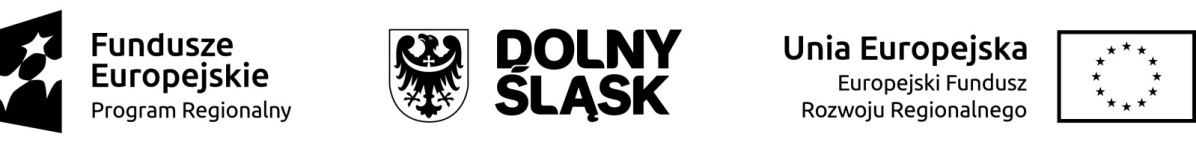 Zarząd Województwa Dolnośląskiego, pełniący funkcję Instytucji Zarządzającej Regionalnym Programem Operacyjnym Województwa Dolnośląskiego 2014-2020 ogłasza nabór wniosków o dofinansowanie realizacji projektówze środków Europejskiego Funduszu Rozwoju Regionalnegow  ramach Regionalnego Programu Operacyjnego Województwa Dolnośląskiego 2014-2020Oś priorytetowa 7 Infrastruktura edukacyjnaDziałanie 7.2. Inwestycje w edukację ponadgimnazjalną, w tym zawodowąPoddziałanie 7.2.1 Inwestycje w edukację ponadgimnazjalną, w tym zawodową – konkursy horyzontalne  INWESTYCJE W EDUKACJĘ PONADPODSTAWOWĄ ZAWODOWĄ   [7.2 A]  Przedsięwzięcia prowadzące bezpośrednio do poprawy warunków nauczania zwłaszcza w zakresie zajęć matematyczno-przyrodniczych i cyfrowych realizowane poprzez przebudowę, rozbudowę lub adaptację (w tym także zakup wyposażenia) placówek i szkół ponadpodstawowych, w tym zawodowych i specjalnych[7.2 B] Przedsięwzięcia z zakresu wyposażenia w nowoczesny sprzęt i materiały dydaktyczne pracowni, zwłaszcza matematyczno-przyrodniczych i cyfrowych[7.2 C] Przedsięwzięcia z zakresu wyposażenia w sprzęt specjalistyczny i pomoce dydaktyczne do wspomagania rozwoju uczniów ze specjalnymi potrzebami edukacyjnymi, np. uczniów z niepełnosprawnościami, uczniów szczególnie uzdolnionych [7.2 D] Przedsięwzięcia ukierunkowane na wspieranie ukierunkowanych branżowo centrów kształcenia zawodowego oraz tworzenie w szkołach zawodowych warunków zbliżonych do rzeczywistego środowiska pracy zawodowej pod kątem wyposażenia, doposażenie warsztatów, pracowni itp.Nr naboru RPDS.07.02.01-IZ.00-02-377/19Wrocław, marzec 2020 r.I . Informacje ogólneRegulamin w szczególności określa cel i zakres konkursu, zasady jego organizacji, warunki uczestnictwa, sposób wyboru projektów oraz pozostałe informacje niezbędne podczas przygotowywania wniosków o dofinansowanie realizacji projektu w ramach Regionalnego Programu Operacyjnego Województwa Dolnośląskiego 2014-2020 – Oś priorytetowa 7 Infrastruktura edukacyjna, Działanie 7.2 Inwestycje w edukację przedszkolną, podstawową i gimnazjalną, Poddziałanie 7.2.1 Inwestycje w edukację ponadgimnazjalną, w tym zawodową – konkursy horyzontalne [Inwestycje w edukację ponadpodstawową zawodową].Przez konkurs horyzontalny  rozumie się prowadzony w trybie konkursowym nabór wniosków o dofinansowanie ogłaszany na projekty realizowane na terenie województwa dolnośląskiego z wyłączeniem obszarów poszczególnych ZIT – ZIT WrOF, ZIT AJ, ZIT AW.Powyższe oznacza, że niezależnie od (siedziby) organu prowadzącego, wsparcie szkół zawodowych znajdujących się na obszarze poszczególnych ZIT nie jest możliwe. Regulamin oraz wszystkie niezbędne do złożenia w konkursie dokumenty są dostępne na stronie internetowej RPO WD 2014-2020: http://rpo.dolnyslask.pl/ oraz na portalu Funduszy Europejskich: http://www.funduszeeuropejskie.gov.pl.Przystąpienie do konkursu jest równoznaczne z akceptacją przez Wnioskodawcę postanowień Regulaminu. W kwestiach nieuregulowanych niniejszym regulaminem konkursu, zastosowanie mają odpowiednie przepisy prawa polskiego i Unii Europejskiej. Wybór projektów do dofinansowania jest przeprowadzany w sposób przejrzysty, rzetelny  i bezstronny. Wnioskodawcom zapewniony jest równy dostęp do informacji o warunkach i sposobie wyboru projektów do dofinansowania oraz równe traktowanie. Do postępowania w zakresie ubiegania się o dofinansowanie oraz udzielania dofinansowania nie stosuje się ustawy z dnia 14 czerwca 1960 r. – Kodeks postępowania administracyjnego, z wyjątkiem przepisów dotyczących wyłączenia pracowników organu, sposobu obliczania terminów, doręczenia pisemnej informacji do Wnioskodawcy (w szczególności o zakończeniu oceny jego projektu i jej wyniku).Wszelkie terminy realizacji określonych czynności wskazane w regulaminie konkursu, jeśli nie wskazano inaczej, wyrażone są w dniach kalendarzowych. Jeżeli koniec terminu przypada na dzień ustawowo wolny od pracy lub sobotę, za ostatni dzień terminu uważa się najbliższy następny dzień roboczy. II. Pełna nazwa i adres właściwej instytucji organizującej konkurs:Instytucją Organizującą Konkurs [IOK] jest Zarząd Województwa Dolnośląskiego, pełniący funkcję Instytucji Zarządzającej Regionalnym Programem Operacyjnym Województwa Dolnośląskiego 2014-2020 [IZ RPO WD].Zadania związane z naborem realizuje Departament Funduszy Europejskich w Urzędzie Marszałkowskim Województwa Dolnośląskiego – ul. Mazowiecka 17, 50-412 Wrocław.III. Przedmiot konkursu, w tym typy projektów podlegających dofinansowaniu:Przedmiotem konkursu jest realizowany na terenie województwa dolnośląskiego z wyłączeniem obszarów poszczególnych ZIT – ZIT WrOF, ZIT AJ, ZIT AW  typ projektu określony dla Działania 7.2 Inwestycje w edukację ponadgimnazjalną, w tym zawodową, Poddziałania 7.2.1 Inwestycje w edukację ponadgimnazjalną, w tym zawodową – konkursy horyzontalne w ramach Osi Priorytetowej 7 Infrastruktura edukacyjna, dotyczący INWESTYCJI W EDUKACJĘ PONADPODSTAWOWĄ ZAWODOWĄ, tj.:[7.2 A]  Przedsięwzięcia prowadzące bezpośrednio do poprawy warunków nauczania zwłaszcza w zakresie zajęć matematyczno-przyrodniczych i cyfrowych realizowane poprzez przebudowę, rozbudowę lub adaptację (w tym także zakup wyposażenia) placówek i szkół ponadpodstawowych, w tym zawodowych i specjalnych[7.2 B] Przedsięwzięcia z zakresu wyposażenia w nowoczesny sprzęt i materiały dydaktyczne pracowni, zwłaszcza matematyczno-przyrodniczych i cyfrowych[7.2 C] Przedsięwzięcia z zakresu wyposażenia w sprzęt specjalistyczny i pomoce dydaktyczne do wspomagania rozwoju uczniów ze specjalnymi potrzebami edukacyjnymi, np. uczniów z niepełnosprawnościami, uczniów szczególnie uzdolnionych[7.2 D] Przedsięwzięcia ukierunkowane na wspieranie ukierunkowanych branżowo centrów kształcenia zawodowego oraz tworzenie w szkołach zawodowych warunków zbliżonych do rzeczywistego środowiska pracy zawodowej pod kątem wyposażenia, doposażenie warsztatów, pracowni itp.Możliwe jest łączenie ww. typów projektów.Pod pojęciem rozbudowy rozumie się sytuację, w której rozbudowywana część obiektu będzie funkcjonalnie i rzeczywiście połączona z istniejącą częścią szkoły. Przedsięwzięcia z zakresu budowy nowych obiektów służących praktycznej nauce zawodu nie są możliwe.Niniejszy nabór dotyczy wyłącznie przedsięwzięć z zakresu edukacji ponadpodstawowej zawodowej.  Projekty w zakresie szkół podstawowych i szkół ponadpodstawowych ogólnych nie będą finansowane.W ramach naboru wspierane będą następujące szkoły:a) pięcioletnie technikum,b) trzyletnia branżowa szkoła I stopnia,c) dwuletnia branżowa szkoła II stopnia,d) szkoła policealna dla osób posiadających wykształcenie średnie lub wykształcenie średnie branżowe, o okresie nauczania nie dłuższym niż 2,5 roku,e) trzyletnia szkoła specjalna przysposabiająca do pracy.Szkoły przysposabiające do pracy zgodnie z Rozporządzeniem Ministra Rozwoju i Finansów z dnia 21 lipca 2017 r. z  zmieniającym rozporządzenie w sprawie szczegółowej klasyfikacji dochodów, wydatków, przychodów i rozchodów oraz środków pochodzących ze źródeł zagranicznych (Dz.U. poz. 1421, z późn. zm.) uznaje się za szkolnictwo zawodowe (Rozdz. 80134 Szkoły zawodowe specjalne). W niniejszym naborze możliwe jest wsparcie dla części wspólnych w szkołach specjalnych w zakresie wymienionym w niniejszym Regulaminie. Wymogi dotyczące przedsięwzięć z zakresu kształcenia zawodowego:wsparta w wyniku realizacji projektu infrastruktura powinna być dostosowana do warunków zbliżonych do rzeczywistego środowiska pracy zawodowej; działania mające na celu poprawę infrastruktury szkół zawodowych powinny być realizowane z zaangażowaniem pracodawców tak, aby w jak największym stopniu stworzone warunki kształcenia odpowiadały na potrzeby rynku i zaowocowały wykształceniem wysokiej klasy specjalistów poszukiwanych na rynku pracy;rezultatem projektu powinno być dostosowywanie oferty edukacyjnej do potrzeb rynku pracy, uwzględniające minimalne standardy zawarte w podstawie programowej;wyposażenie pracowni i warsztatów szkolnych powinno odpowiadać potrzebom konkretnej jednostki oświatowej oraz być zgodne z podstawą programową kształcenia w zawodach dla danego zawodu. Przykładowy katalog wyposażenia pracowni (w tym przyrodniczych) lub warsztatów szkolnych przyrodniczych oraz wykaz pomocy dydaktycznych, narzędzi TIK oraz urządzeń sieciowych został opracowany przez MEN: https://efs.men.gov.pl/dokumenty/wytyczne-w-zakresie-realizacji-przedsiewziec-z-udzialem-srodkow-europejskiego-funduszu-spolecznego-w-obszarze-edukacji-na-lata-2014-2020/.w sytuacji, gdy szkoła współpracuje z lokalnymi pracodawcami w zakresie praktycznej nauki zawodu, możliwe jest uwzględnienie zakupu wyposażenia w oparciu o wyposażenie wykorzystywane u pracodawcy. Szkoła prowadząca kształcenie zawodowe musi przedstawić wówczas diagnozę uwzględniającą posiadane wyposażenie oraz rekomendacje potencjalnego pracodawcy. Na tej podstawie można wyposażyć pracownie zgodnie z indywidualnym zapotrzebowaniem pod warunkiem, że będzie ono zgodne z zapisami podstawy programowej kształcenia w zawodzie.Aby projekt mógł być realizowany, Wnioskodawca musi ponadto wykazać:a) wizję i kompleksowy plan wykorzystania wspartej w wyniku realizacji projektu infrastruktury lub zakupionego wyposażenia (konieczność uwzględnienia kwestii demograficznych, analizy ekonomicznej inwestycji po zakończeniu projektu oraz w zakresie szkolnictwa zawodowego dopasowania projektu do potrzeb rynku pracy lub smart specialisation w Województwie Dolnośląskim); b) że projekt przyczynia się do osiągnięcia celów RPO WD finansowanych ze środków EFS (w szczególności z celami realizowanymi w ramach Działania 10.2 [Zapewnienie równego dostępu do wysokiej jakości edukacji podstawowej, gimnazjalnej i ponadgimnazjalnej] lub Działania 10.4 [Dostosowanie systemów kształcenia i szkolenia zawodowego do potrzeb rynku pracy]);c) że konieczność wydatkowania środków została potwierdzona analizą potrzeb szkoły objętej projektem (diagnoza powinna zawierać m.in. inwentaryzację sprzętu, ze szczególnym uwzględnieniem sprzętu zakupionego ze środków UE we wcześniejszych perspektywach finansowych).Możliwe są działania poprawiające efektywność energetyczną, analogiczne do Działania 3.3 RPO WD [Efektywność energetyczna w budynkach użyteczności publicznej i sektorze mieszkaniowym] (3.3 A). Działania poprawiające efektywność energetyczna mogą być realizowane wyłącznie na budynkach szkolnictwa zawodowego i części wspólnych w szkołach specjalnych w zakresie wymienionym w niniejszym Regulaminie. Wartość takich inwestycji nie może przekraczać 49% wartości  wydatków kwalifikowalnych w projekcie.Preferowane będą m.in. projekty:stawiające na współpracę z pracodawcą/pracodawcami, której efektem będzie nabycie przez użytkowników infrastruktury objętej wsparciem kwalifikacji zawodowych w zakresie zgodnym z oczekiwaniami pracodawców i dopasowaniem do potrzeb rynku pracy,dostosowujące szkoły do pracy z uczniem o specjalnych potrzebach edukacyjnych;komplementarne z przedsięwzięciami realizowanymi w obszarze edukacji współfinansowanymi z EFS.W ramach realizowanego projektu nie będą finansowane:wydatki związane z termomodernizacją przekraczające 49% wartości całkowitych wydatków kwalifikowalnych projektu.wydatki ponoszone na infrastrukturę oraz zakup wyposażenia wykorzystywanego na potrzeby kształcenia ustawicznego w zakresie kształcenia w szkołach dla dorosłych oraz uzyskiwania i uzupełniania wiedzy, umiejętności i kwalifikacji zawodowych w formach pozaszkolnych przez osoby, które spełniły obowiązek szkolny.wydatki na infrastrukturę szkolnictwa ponadpodstawowego ogólnego. Wydatki kwalifikowalne nie obejmują wydatków ponoszonych na część związaną z infrastrukturą szkół ponadpodstawowych ogólnych. Jeśli Wnioskodawca nie ma możliwości wykazania kosztów w podziale na  szkołę ponadpodstawową zawodową/szkołę ponadpodstawową ogólną  należy określić procentowy udział powierzchni użytkowej związanej z prowadzeniem działalności szkoły ponadpodstawowej ogólnej w całkowitej powierzchni użytkowej budynku. Następnie należy wg uzyskanej proporcji obniżyć wydatki kwalifikowalne. W przypadku zespołów szkół specjalnych możliwe jest sfinansowanie w ramach projektu części wspólnych budynku, w którym prowadzone jest zarówno kształcenie zawodowe jak i kształcenie ogólne (na poziomie ponadpodstawowym), np. sali gimnastycznej, korytarza, dachu.wydatki na infrastrukturę szkół podstawowych. W przypadku zespołów szkół specjalnych możliwe jest sfinansowanie w ramach projektu części wspólnych budynku, w których prowadzone jest zarówno kształcenie zawodowe jak i  kształcenie ogólne (na poziomie podstawowym), np. sali gimnastycznej, korytarza, dachu.wydatki ponoszone na budowę nowych obiektów służących praktycznej nauce zawodu;koszty zagospodarowania terenu wokół szkół i placówek oraz budowa dróg dojazdowych, wewnętrznych i parkingów;wydatki związane z wyposażeniem części administracyjnej;wydatki na zakup używanych środków trwałych.Dofinansowanie nie może być przyznane na projekt zakończony zgodnie z art. 65 ust. 6 Rozporządzenia ogólnego, tj. fizycznie ukończony lub w pełni zrealizowany przed przedłożeniem IOK wniosku o dofinansowanie, niezależnie od tego, czy wszystkie powiązane płatności zostały dokonane przez Wnioskodawcę.Wszystkie przedsięwzięcia muszą uwzględniać konieczność dostosowania infrastruktury i wyposażenia do potrzeb osób z niepełnosprawnościami (jako obowiązkowy element projektu). Sfinansowana w ramach projektu, szeroko rozumiana infrastruktura (w tym technologie i systemy informacyjno-komunikacyjne) ma zwiększać dostępność i eliminować bariery dla osób z niepełnosprawnościami oraz być zgodna z zapisami „Wytycznych w zakresie realizacji zasady równości szans i niedyskryminacji, w tym dostępności dla osób z niepełnosprawnościami oraz zasady równości szans kobiet i mężczyzn w ramach funduszy unijnych na lata 2014-2020” zwłaszcza w zakresie stosowania standardów dostępności dla polityki spójności na lata 2014-2020.Dopuszcza się w uzasadnionych przypadkach, neutralny wpływ produktów projektu na zasadę niedyskryminacji (w tym niedyskryminacji ze względu na niepełnosprawność). Jeżeli Wnioskodawca uznaje, że jego któryś z produktów projektu ma neutralny wpływ na realizację tej zasady, wówczas taką deklarację wraz z uzasadnieniem powinien zawrzeć w treści wniosku o dofinansowanie. Neutralność produktu projektu musi wynikać wprost z zapisów wniosku o dofinansowanie. Należy także zwrócić uwagę na to, iż o pozytywnym wpływie na zasadę niedyskryminacji świadczy także zastosowanie w zlecanych w ramach projektu zamówieniach publicznych klauzul społecznych (dotyczących osób z niepełnosprawnościami) a także dostępna dla osób z niepełnosprawnościami strona internetowa. Nie zwalnia to jednak Wnioskodawcy z konieczności dostosowania infrastruktury i wyposażenia do potrzeb osób z niepełnosprawnościami. Wypełniając wniosek o dofinansowanie, należy zapoznać się z zapisami „Wytycznych w zakresie realizacji zasady równości szans i niedyskryminacji, w tym dostępności dla osób z niepełnosprawnościami oraz zasady równości szans kobiet i mężczyzn w  ramach funduszy unijnych na lata 2014–2020” oraz materiałami znajdującymi się na stronie internetowej: www.power.gov.pl/dostepnosc oraz w zakładce [Dowiedz się więcej o Programie] -> [Poznaj Fundusze Europejskie bez barier] znajdującej się na stronie internetowej RPO WD: http://rpo.dolnyslask.pl/o-projekcie/poznaj-fundusze-europejskie-bez-barier/, w tym Poradnikiem opublikowanym przez Ministerstwo Inwestycji i Rozwoju „Realizacja zasady równości szans i niedyskryminacji, w tym dostępności dla osób z niepełnosprawnościami”. Ponadto zwraca się uwagę, że obowiązują również nowe przepisy prawa krajowego w zakresie dostępności, tj. ustawa z 4 kwietnia 2019 r. o dostępności cyfrowej stron internetowych i aplikacji mobilnych podmiotów publicznych, która nakłada obowiązek spełnienia przez podmioty publiczne wymagań w zakresie dostępności cyfrowej stron internetowych i aplikacji mobilnych zgodnie z wymogami zawartymi w ust. 1 art. 5 . Przedmiotowa ustawa odwołuje się do standardów WCAG 2.1 AA i rozszerza wymagania zawarte w „Standardach dostępności dla polityki spójności 2014-2020”, będące załącznikiem nr 2 do ww. wytycznych (standardy te dotyczyły WCAG 2.0 AA). Ponadto obowiązuje ustawa z dnia 19 lipca 2019 r. o zapewnianiu dostępności osobom ze szczególnymi potrzebami, która nakłada również inne obowiązki skierowane przede wszystkim do podmiotów sektora finansów publicznych dotyczące m.in. dostępności architektonicznej. Wymienione minimalne wymogi stanowią uzupełnienie wymogów stawianych w załączniku nr 2 do „Wytycznych w zakresie równości szans i niedyskryminacji, w tym dostępności dla osób z niepełnosprawnościami oraz zasady równości szans kobiet i mężczyzn w ramach funduszy unijnych na lata 2014-2020”.Warunki oraz preferencje w zakresie realizacji projektów szczegółowo określają „Kryteria wyboru projektów w ramach RPO WD 2014-2020”, zatwierdzone Uchwałą nr 2/15 Komitetu Monitorującego RPO WD 2014-2020 z dnia 6 maja 2015 r. z późn. zm., zamieszczone na stronie internetowej RPO WD: http://rpo.dolnyslask.pl/posiedzenia-i-uchwaly/ [„Wyciąg z Kryteriów wyboru projektów” obowiązujących dla naboru stanowi Załącznik nr 1 do niniejszego Regulaminu].Zakresem interwencji dla niniejszego naboru jest wyłącznie kategoria 050 [Infrastruktura edukacyjna na potrzeby kształcenia i szkolenia zawodowego oraz kształcenia osób dorosłych].IV. Typy Wnioskodawców/Beneficjentów oraz Partnerów: O dofinansowanie w ramach konkursu mogą ubiegać się:jednostki samorządu terytorialnego, ich związki i stowarzyszenia;jednostki organizacyjne JST;organy prowadzące szkoły, w tym organizacje pozarządowe;specjalne ośrodki szkolno-wychowawcze.V. Kwota przeznaczona na dofinansowanie projektów w konkursie: Alokacja przeznaczona na konkurs wynosi 4 600 000 EUR, tj. 19 877 520 PLN (zgodnie z obowiązującym w grudniu 2019 r. kursem Europejskiego Banku Centralnego (EBC), tj. 1 EUR = 4,3212 PLN). Ze względu na kurs euro kwota dostępnej alokacji może ulec zmianie. Dokładna kwota dofinansowania zostanie określona na etapie zatwierdzania listy ocenionych projektów, tj. rozstrzygnięcia konkursu (wyboru do dofinansowania).Kwota alokacji do czasu rozstrzygnięcia naboru może ulec zmniejszeniu również ze względu na wybór w ramach Działania projektów do dofinansowania w wyniku przeprowadzonej procedury odwoławczej.IOK może zwiększyć kwotę przeznaczoną na dofinansowanie projektów w konkursie w trakcie trwania naboru (poprzez zmianę Regulaminu konkursu) lub po rozstrzygnięciu konkursu –  z uwzględnieniem możliwości dofinansowania kolejnych projektów na liście według liczby otrzymanych punktów, zgodnie z zasadą równego traktowania (dofinansowanie wszystkich projektów, które uzyskały wymaganą liczbę punktów albo dofinansowanie kolejno projektów, które uzyskały wymaganą liczbę punktów oraz taką samą ocenę).VI. Minimalna wartość wnioskowanego dofinansowania: Minimalna wartość wnioskowanego dofinansowania:.50 000 PLN w przypadku projektów dotyczących wyłącznie wyposażenia;100 000 PLN w przypadku pozostałych projektów – infrastrukturalnych.VII. Maksymalna wartość wydatków kwalifikowalnych projektu:Maksymalna wartość wydatków kwalifikowalnych dla projektów realizowanych w ramach Działania 7.2: 12 000 000 PLN (z zastrzeżeniem, że wnioskowana w projekcie wartość dofinansowania w ramach konkursu nie może być większa niż alokacja przeznaczona na konkurs, tj. 19 877 520 PLN).  Maksymalna wartość dotyczy jednej szkoły/placówki.VIII. Maksymalny dopuszczalny poziom dofinansowania projektu lub maksymalna dopuszczalna kwota do dofinansowania projektu: Maksymalny poziom dofinansowania UE na poziomie projektu wynosi: w przypadku projektu nieobjętego pomocą publiczną – maksymalnie 85% kosztów kwalifikowalnych;w przypadku projektu (lub jego części) objętego pomocą de minimis, maksymalny poziom dofinansowania wyniesie 85% z zastrzeżeniem, że całkowita kwota pomocy de minimis dla danego podmiotu w okresie trzech lat podatkowych (z uwzględnieniem wnioskowanej kwoty pomocy de minimis oraz pomocy de minimis otrzymanej z innych źródeł) nie może przekroczyć równowartości 200 000 EUR. IX. Minimalny wkład własny jako % wydatków kwalifikowalnychMinimalny wkład własny (pokryty ze środków własnych lub innych źródeł finansowania) wynosi: w przypadku projektu bez pomocy publicznej – 15 % kosztów kwalifikowalnych;w przypadku wydatków objętych pomocą de minimis – 15 % kosztów kwalifikowalnych z zastrzeżeniem, że całkowita kwota pomocy de minimis dla danego podmiotu w okresie trzech lat podatkowych (z uwzględnieniem wnioskowanej kwoty pomocy de minimis oraz pomocy de minimis otrzymanej z innych źródeł) nie może przekroczyć równowartości 200 000 EUR.X. Termin, miejsce i forma składania wniosków o dofinansowanie projektu: Wnioskodawca wypełnia wniosek o dofinansowanie za pośrednictwem aplikacji Generator Wniosków o dofinansowanie EFRR, dostępnej na stronie: https://snow-umwd.dolnyslask.pl/ i przesyła do IOK w ramach niniejszego konkursu w terminie:od godz. 8:00 dnia 14 lutego 2020 r. do godz. 15:00 dnia 29 kwietnia 2020 r.Logowanie do Generatora Wniosków w celu wypełnienia i złożenia wniosku o dofinansowanie będzie możliwe w czasie trwania naboru wniosków. Aplikacja służy do przygotowania wniosku o dofinansowanie projektu realizowanego w ramach Regionalnego Programu Operacyjnego Województwa Dolnośląskiego 2014-2020. System umożliwia tworzenie, edycję oraz wydruk wniosków o dofinansowanie, a także zapewnia możliwość ich złożenia do właściwej instytucji.  Wniosek powinien zostać złożony wyłącznie za pośrednictwem aplikacji Generator Wniosków o dofinansowanie EFRR, dostępnej na stronie: https://snow-umwd.dolnyslask.pl/ we wskazanym w Regulaminie terminie.  Wnioskodawca nie składa wersji papierowej wniosku o dofinansowanie na etapie aplikowania i oceny. Złożona do IOK wersja papierowa wniosku o dofinansowanie nie będzie podlegać ocenie. IOK nie wymaga podpisu elektronicznego (z wykorzystaniem ePUAP lub certyfikatu kwalifikowanego) wniosku o dofinansowanie złożonego w aplikacji Generator Wniosków o dofinansowanie EFRR.Skany załączanych w aplikacji Generator Wniosków o dofinansowanie EFRR załączników będących kopiami dokumentów muszą być potwierdzone „za zgodność z oryginałem”:przez osoby uprawnione do podpisania wniosku o dofinansowanie zgodnie z dokumentami statutowymi lub załączonym do wniosku pełnomocnictwem – jeżeli właścicielem dokumentu potwierdzanego „za zgodność” jest Wnioskodawca, lub przez właściciela dokumentu potwierdzanego „za zgodność” niebędącego Wnioskodawcą – jeżeli właścicielem dokumentu potwierdzanego „za zgodność” jest podmiot inny niż Wnioskodawca np. Partner, podmiot realizujący projekt.Wnioski wypełnione w języku obcym (obowiązuje język polski), nie będą rozpatrywane.  Za datę wpływu wniosku o dofinansowanie do IOK uznaje się datę skutecznego złożenia (wysłania) wniosku za pośrednictwem aplikacji Generator Wniosków o dofinansowanie EFRR.W przypadku problemów technicznych z systemem informatycznym SNOW należy niezwłocznie zgłosić problem na adres email: gwnd@dolnyslask.pl. Wnioski robocze w aplikacji Generator Wniosków o dofinansowanie EFRR są uznawane za złożone nieskutecznie i nie podlegają ocenie.W przypadku złożenia (wysłania) wniosku o dofinansowanie projektu w aplikacji Generator Wniosków o dofinansowanie EFRR po terminie wskazanym w Regulaminie i w ogłoszeniu o konkursie, wniosek pozostawia się bez rozpatrzenia.Złożenie wniosku o dofinansowanie w Generatorze Wniosków o dofinansowanie EFRR oznacza potwierdzenie zgodności wskazanej w nim treści, w szczególności oświadczeń zawartych w dokumencie (i załącznikach, które stanowią jego integralną część) ze stanem faktycznym.Oświadczenia oraz dane zawarte we wniosku o dofinansowanie projektu są składane pod rygorem odpowiedzialności karnej za składanie fałszywych zeznań (z wyłączeniem oświadczenia, o którym mowa w art. 41 ust. 2 pkt 7c ustawy wdrożeniowej, tj. oświadczenia dotyczącego świadomości skutków niezachowania wskazanej formy komunikacji). Wniosek o dofinansowanie projektu zawiera klauzulę następującej treści: „Jestem świadomy odpowiedzialności karnej za złożenie fałszywych oświadczeń”, która zastępuje pouczenie IOK o odpowiedzialności karnej za składanie fałszywych zeznańWnioskodawca ma możliwość wycofania wniosku o dofinansowanie podczas trwania konkursu oraz na każdym etapie jego oceny. Należy wówczas złożyć do IOK pismo z prośbą o wycofanie wniosku podpisane przez osobę uprawnioną (osoby uprawnione) do podejmowania decyzji w imieniu Wnioskodawcy zgodnie z zapisami pkt. 19 Regulaminu.IOK zastrzega sobie możliwość wydłużenia terminu składania wniosków o dofinansowanie lub złożenia ich w innej formie niż wyżej opisana. Decyzja w powyższej kwestii zostanie przedstawiona w formie komunikatu we wszystkich miejscach, gdzie opublikowano ogłoszenie.IOK nie przewiduje możliwości skrócenia terminu składania wniosków o dofinansowanie.Forma składania wniosków określona w pkt. 19 Regulaminu obowiązuje także przy składaniu każdej poprawionej wersji wniosku o dofinansowanie.XI. Sposób i miejsce udostępnienia regulaminu:Wszystkie kwestie dotyczące naboru opisane zostały w Regulaminie, który dostępny jest wraz z załącznikami  na stronie internetowej RPO WD 2014-2020: http://rpo.dolnyslask.pl/ oraz na portalu Funduszy Europejskich: http://www.funduszeeuropejskie.gov.pl.